Table S1: Description of sitesTable S2. Rating on the extent of fidelity with the intervention*Site 7 withdrew at month 12.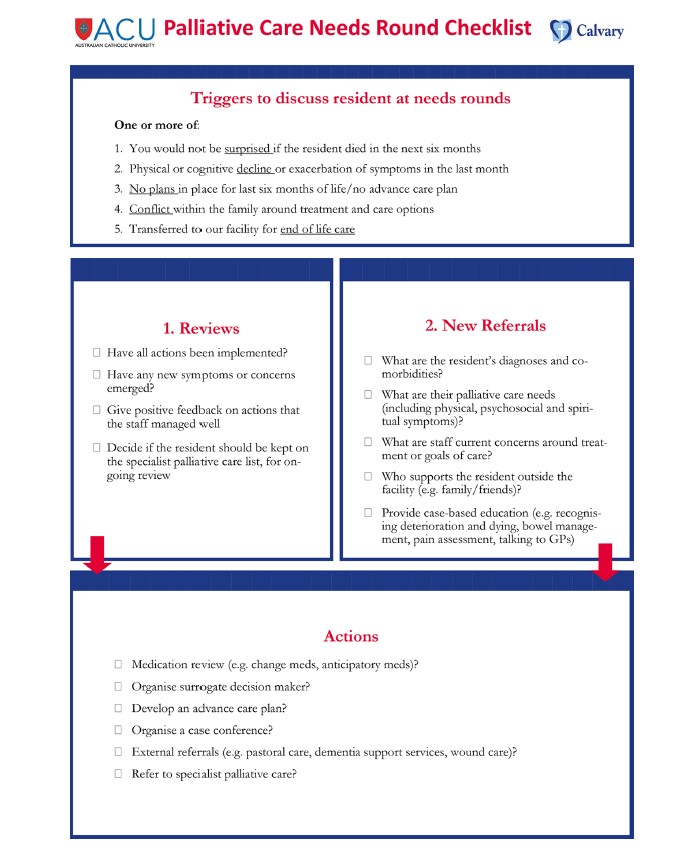 Figure S3: Palliative Care Needs Round ChecklistFrom: Forbat L, Chapman M, Lovell C, Liu WM, Johnston N. Improving specialist palliative care in residential care for older people: a checklist to guide practice. BMJ supportive & palliative care. 2017;8:347-353.Supplementary materials 3: Checklist of information to include when reporting a stepped wedge cluster randomised trial (SW-CRT)ItemThe TIDieR (Template for Intervention Description and Replication) Checklist*:Information to include when describing an intervention and the location of the informationItem	Where located **numberPrimary paper (page or appendix number)Other † (details)BRIEF NAMEProvide the name or a phrase that describes the intervention.WHYDescribe any rationale, theory, or goal of the elements essential to the intervention.WHATMaterials: Describe any physical or informational materials used in the intervention, including those provided to participants or used in intervention delivery or in training of intervention providers. Provide information on where the materials can be accessed (e.g. online appendix, URL). 	1 		 	 	5 		 	 	7-8 		 	Procedures: Describe each of the procedures, activities, and/or processes used in the intervention, including any		8-9 		 	 enabling or support activities.WHO PROVIDED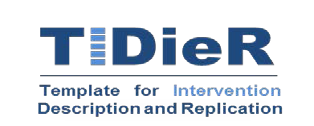 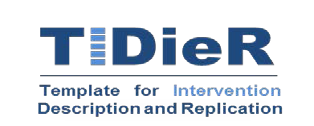 For each category of intervention provider (e.g. psychologist, nursing assistant), describe their expertise, background and any specific training given.HOW 	7 		 	** Authors - use N/A if an item is not applicable for the intervention being described. Reviewers – use ‘?’ if information about the element is not reported/not sufficiently reported.† If the information is not provided in the primary paper, give details of where this information is available. This may include locations such as a published protocol or other published papers (provide citation details) or a website (provide the URL).ǂ If completing the TIDieR checklist for a protocol, these items are not relevant to the protocol and cannot be described until the study is complete.We strongly recommend using this checklist in conjunction with the TIDieR guide (see BMJ 2014;348:g1687) which contains an explanation and elaboration for each item.The focus of TIDieR is on reporting details of the intervention elements (and where relevant, comparison elements) of a study. Other elements and methodological features of studies are covered by other reporting statements and checklists and have not been duplicated as part of the TIDieR checklist. When a randomised trial is being reported, the TIDieR checklist should be used in conjunction with the CONSORT statement (see www.consort-statement.org) as an extension of Item 5 of the CONSORT 2010 Statement. When a clinical trial protocol is being reported, the TIDieR checklist should be used in conjunction with the SPIRIT statement as an extension of Item 11 of the SPIRIT 2013 Statement (see www.spirit-statement.org). For alternate study designs, TIDieR can be used in conjunction with the appropriate checklist for that study design (see www.equator-network.orgSiteOccupancy atbaseline (n)RNs /Overnight nursingstaffGP access and relationships1888 in total/1“Regular rounds with 2 GPs. 75%of our nursing home is under their care.”2423 per shift /on-call until10:30pm“We’re a bit lucky in a way too in that we don’t have a lot of GPs thatcome here […]We’ve really only got two at the facility”31652 per shift (10 total)/1“We predominantly use three GPs”4831/unknown“It’s very hard to get hold the doctor to actually start a palliative pathway whereas now [after the trial] it just makes so much easier for us5488/1“We’ve got a GP for the facility but he works at his own practice.”617828/2“We don’t have an in house GP”7137Data not collected due to withdrawal from studyData not collected due to withdrawal from study811517 total/1[We deal with] A lot … twenty plus [GPs] more than ten GP are coming ona regular basis, but maybe 3 or 4 they hardly come.”9822 per shift/1“We have two GPs that visit regularly.”101147/1“we have [four] regular GPs that come in”119811 in total/1“We have GPs who come to the facility, and they come once in a week.We have 3 or 4 GPs and most of the residents are with the same GP”1215620 in total/1“more than twenty different GPs we’re working with…it’s quite a difficult to work with us while doing the profile paperwork and keeping all the medication charts signed on time and to especially in the palliative care, to contact some GPs are easier to contact, some of them are not. In the case of prescribing medication or doing any review as urgent for example palliative care or end of life care, we always rely on [the specialist palliative care team]”SiteCompliance with the intervention1High2Low3High4Moderate5High6High7Low*8Moderate9Moderate10Moderate11High12ModerateTopicItem noChecklist itemPage noTitle and abstract1aIdentification as a SW-CRT in the title.21bStructured summary of trial design, methods, results, and conclusions (see separate SW-CRT checklist for abstracts).3-4IntroductionBackground and objectives2aScientific background. Rationale for using a cluster design and rationale for using a stepped wedge design.5-62bSpecific objectives or hypotheses.6MethodsTrial design3aDescription and diagram of trial design including definition of cluster, number of sequences, number of clusters randomised to each sequence, number of periods, duration of time between each step, and whether the participants assessed in different periods are the same people, different people, or a mixture.6-113bImportant changes to methods after trial commencement (such as eligibility criteria), with reasons.9Participants4aEligibility criteria for clusters and participants.64bSettings and locations where the data were collected.6Interventions5The intervention and control conditions with sufficient details to allow replication, including whether the intervention was maintained or repeated, and whether it was delivered at the cluster level, the individual participant level, or both.7-8Outcomes6aCompletely defined prespecified primary and secondary outcome measures, including how and when they were assessed.96bAny changes to trial outcomes after the trial commenced, with reasons.9Sample size7aHow sample size was determined. Method of calculation and relevant parameters with sufficient detail so the calculation can be replicated. Assumptions made about correlations between outcomes of participants  from the same cluster. (see separate checklist for SW-CRT sample size items).107bWhen applicable, explanation of any interim analyses and stopping guidelines.n/aRandomisationSequence generation8aMethod used to generate the random allocation to the sequences of treatments.78bType of randomisation; details of any constrained randomisation or stratification, if used.7Allocation concealment mechanism9Specification that allocation was based on clusters; description of any methods used to conceal the allocation from the clusters until after recruitment.7Implementation10aWho generated the randomisation schedule, who enrolled clusters, and who assigned clusters to sequences.710bMechanism by which individual participants were included in clusters for the purposes of the trial (such as complete enumeration, random sampling; continuous recruitment or ascertainment; or recruitment at a fixed point in time), including who recruited or identified participants.710cWhether, from whom and when consent was sought and for what; whether this differed between treatment conditions.9Blinding11aIf done, who was blinded after assignment to sequences (eg, cluster level participants, individual level participants, those assessing outcomes) and how.n/a11bIf relevant, description of the similarity of treatments.n/aStatistical methods12aStatistical methods used to compare treatment conditions for primary and secondary outcomes including how time effects, clustering and repeated measures were taken into account.1012bMethods for additional analyses, such as subgroup analyses, sensitivity analyses, and adjusted analyses.10(Continued)Supplementary materials 3 (Continued)Supplementary materials 3 (Continued)Topic	Item no	Checklist item	Page noTopic	Item no	Checklist item	Page noResultsResultsParticipant flow (a diagram is strongly recommended)13a	For each treatment condition or allocated sequence, the numbers of clusters and participants who were assessed for eligibility, were randomly assigned, received intended treatments, and were analysed for the primary outcome (see separate SW-CRT flow chart).                                                              Fig1Participant flow (a diagram is strongly recommended)13b	For each treatment condition or allocated sequence, losses and exclusions for both clusters and participants with reasons.Fig 1Recruitment14a	Dates defining the steps, initiation of intervention, and deviations from planned dates. Dates defining recruitment and follow-up for participants.Fig 1Recruitment14b	Why the trial ended or was stopped.9Baseline data	15	Baseline characteristics for the individual and cluster levels as applicable foreach treatment condition or allocated sequence.Baseline data	15	Baseline characteristics for the individual and cluster levels as applicable foreach treatment condition or allocated sequence.Table 1Numbers analysed   16	The number of observations and clusters included in each analysis for eachtreatment condition and whether the analysis was according to the allocated schedule.Numbers analysed   16	The number of observations and clusters included in each analysis for eachtreatment condition and whether the analysis was according to the allocated schedule.Fig1Outcomes and estimation17a	For each primary and secondary outcome, results for each treatment condition, and the estimated effect size and its precision (such as 95% confidence interval); any correlations (or covariances) and time effects estimated in the analysis.Table 2Outcomes and estimation17b	For binary outcomes, presentation of both absolute and relative effect sizes is recommended.Table 2Ancillary analyses    18	Results of any other analyses performed, including subgroup analyses andadjusted analyses, distinguishing prespecified from exploratory.Ancillary analyses    18	Results of any other analyses performed, including subgroup analyses andadjusted analyses, distinguishing prespecified from exploratory.n.aHarms	19	Important harms or unintended effects in each treatment condition (forspecific guidance see CONSORT for harms).Harms	19	Important harms or unintended effects in each treatment condition (forspecific guidance see CONSORT for harms).13DiscussionDiscussionLimitations	20	Trial limitations, addressing sources of potential bias, imprecision, and, ifrelevant, multiplicity of analyses.Limitations	20	Trial limitations, addressing sources of potential bias, imprecision, and, ifrelevant, multiplicity of analyses.15Generalisability	21	Generalisability (external validity, applicability) of the trial findings.Generalisability to clusters or individual participants, or both (as relevant).Generalisability	21	Generalisability (external validity, applicability) of the trial findings.Generalisability to clusters or individual participants, or both (as relevant).15Interpretation	22	Interpretation consistent with results, balancing benefits and harms, and considering other relevant evidence.Interpretation	22	Interpretation consistent with results, balancing benefits and harms, and considering other relevant evidence.13-15Other  informationOther  informationRegistration	23	Registration number and name of trial registry.Registration	23	Registration number and name of trial registry.9Protocol	24	Where the full trial protocol can be accessed, if available.Protocol	24	Where the full trial protocol can be accessed, if available.6Funding	25	Sources of funding and other support (such as supply of drugs), and the roleof funders.Funding	25	Sources of funding and other support (such as supply of drugs), and the roleof funders.16Research ethics	26	Whether the study was approved by a research ethics committee, with review		identification of the review committee(s). Justification for any waiver ormodification of informed consent requirements.Research ethics	26	Whether the study was approved by a research ethics committee, with review		identification of the review committee(s). Justification for any waiver ormodification of informed consent requirements.9This checklist has been taken from table 3 in BMJ 2018;363:k1614, as a standalone document for readers to print out or fill in electronically.This checklist has been taken from table 3 in BMJ 2018;363:k1614, as a standalone document for readers to print out or fill in electronically.Describe the modes of delivery (e.g. face-to-face or by some other mechanism, such as internet or telephone) of		7-8 	 the intervention and whether it was provided individually or in a group.WHEREDescribe the type(s) of location(s) where the intervention occurred, including any necessary infrastructure or		6-7 	 relevant features.WHEN and HOW MUCH8.	Describe the number of times the intervention was delivered and over what period of time including the		Fig1 	number of sessions, their schedule, and their duration, intensity or dose.TAILORING9.	If the intervention was planned to be personalised, titrated or adapted, then describe what, why, when, and how.		9 	MODIFICATIONS10.ǂ	If the intervention was modified during the course of the study, describe the changes (what, why, when, and		9  	how).HOW WELL11.	Planned: If intervention adherence or fidelity was assessed, describe how and by whom, and if any strategies		8 	were used to maintain or improve fidelity, describe them.12.ǂ	Actual: If intervention adherence or fidelity was assessed, describe the extent to which the intervention was		Table S2 	delivered as planned.